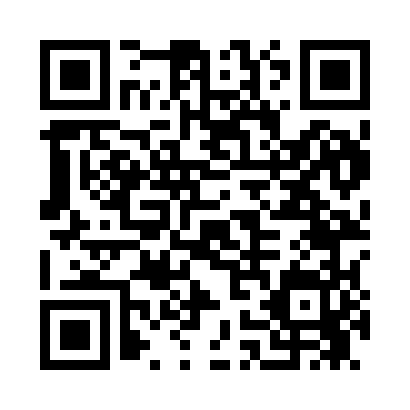 Prayer times for Beaton, Arkansas, USAMon 1 Jul 2024 - Wed 31 Jul 2024High Latitude Method: Angle Based RulePrayer Calculation Method: Islamic Society of North AmericaAsar Calculation Method: ShafiPrayer times provided by https://www.salahtimes.comDateDayFajrSunriseDhuhrAsrMaghribIsha1Mon4:416:051:175:038:299:532Tue4:416:051:175:038:299:533Wed4:426:061:175:038:299:534Thu4:426:061:185:048:299:535Fri4:436:071:185:048:299:526Sat4:446:071:185:048:289:527Sun4:446:081:185:048:289:528Mon4:456:081:185:048:289:519Tue4:466:091:185:048:289:5110Wed4:466:101:195:048:279:5011Thu4:476:101:195:048:279:5012Fri4:486:111:195:058:279:4913Sat4:496:111:195:058:269:4914Sun4:506:121:195:058:269:4815Mon4:516:131:195:058:259:4716Tue4:516:131:195:058:259:4717Wed4:526:141:195:058:249:4618Thu4:536:151:195:058:249:4519Fri4:546:151:195:058:239:4420Sat4:556:161:195:058:239:4421Sun4:566:171:205:058:229:4322Mon4:576:171:205:058:229:4223Tue4:586:181:205:058:219:4124Wed4:596:191:205:058:209:4025Thu5:006:191:205:058:209:3926Fri5:016:201:205:058:199:3827Sat5:016:211:205:058:189:3728Sun5:026:211:205:048:179:3629Mon5:036:221:205:048:169:3530Tue5:046:231:195:048:169:3431Wed5:056:241:195:048:159:33